     Membership Application 2022  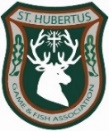 Primary Applicant Name _____________________________________________________________For Family Membership, please comma separated family member’s names:__________________________________________________________________________________________________________________________________________________________________Address __________________________________________________________________________City	 _______________________________  Province ___________________________________Postal Code ____________  Phone ______________________ Date Of Birth ___________________Email	___________________________________________________________________________Membership to St. Hubertus Game and Fish: (includes MWF membership and liability coverage)Individual ($85):           	Family ($100): 	Youth ($15): MWF Membership benefits:Subscription to Outdoor Canada West Magazine (must be to MWF office by end of March to receive)10% discount on Mark’s Work Warehouse50% off replacement Hunters Safety cardsA voice in the progressive management of Manitoba’s natural resourcesManitoba Wildlife Federation sticker 	Insurance Coverage Included in your Membership:$3 Million Primary Personal Liability Insurance Coverage$10,000 Blanket Accident Insurance Specifically designed for our membersOnce the MWF receives your membership fees, coverage beings and will continue until membership expires or is cancelledOptional Coverages & Memberships:Canadian Coalition for Firearms Rights - Support the most active and innovative firearm advocacy organization in Canada (Includes, $5 Million personal liability & discounted subscription to High Capacity Magazine)CCFR:	Individual ($40):     Family ($60):     Senior 65+ ($25):    Student ($20):  Manitoba SCI - Made up of a group of individuals who have come together to promote and protect the rights of hunters and wildlife conservation at a worldwide level.  Manitoba SCI works with conservation partners including Wild Gobblers Unlimited, DU Canada, Delta Waterfowl and Fish Futures Inc.Manitoba SCI:		1 Year SCI International & Manitoba Chapter ($50)	3 Year SCI International & Manitoba Chapter ($150)All members at St. Hubertus Game & Fish are required to maintain third party liability insurance, if you will opt out of either of the options above, please provide confirmation of your current insurance option, showing expiry date.  Please provide proof of insurance if you’ll opt out.Please mail your application & cheque to:	St Hubertus Game & Fish Association	1767 Hekla Ave	Winnipeg, Manitoba	R2R 0K3				Mem2022 v1.0